DATECOMPANY CONTACTCOMPANY NAMECOMPANY ADDRESSCITY STATE ZIPWe gratefully acknowledge receipt of your recent sponsorship and confirm that it was in support of a philanthropic event benefiting The LiveLikeLou Foundation, a 501c3 charitable organization named in honor of baseball great Lou Gehrig, and supporting Phi Delta Theta’s mission to Leave ALS Better Than We Found It.  Event date 	DATEEvent name 	NAME OF EVENTValue of Sponsorship $$	$XXX.XXTotal contribution	 $XXX.XXFederal Tax ID: 82-3524872Your generous support will:Raise awareness of Amyotrophic Lateral Sclerosis (“ALS”) Grant funds to provide dignity, care and comfort to ALS patients and their familiesFund research to find a treatment or a cure for ALSThank you for your generosity. Sincerely, 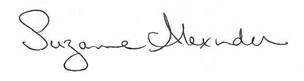 Suzanne Alexander, Director 	The LiveLikeLou Foundation salexander@livelikelou.org412.390.8435